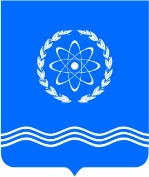 Российская ФедерацияКалужская областьГлава городского самоуправлениягородского округа «Город Обнинск»ПОСТАНОВЛЕНИЕ26.10.2020 								                                    № 01-07/59О назначении общественных обсуждений по проекту постановления Администрации города Обнинска «О предоставлении разрешения на условно разрешенный вид использования земельного участка с кадастровым номером 40:27:040202:103,  дополнив  основной вид использования участка кодом  4.6. «Общественное питание»	В соответствии со статьей 5.1 Градостроительного кодекса Российской Федерации,   Положением о публичных слушаниях и общественных обсуждениях по градостроительным вопросам и правилам благоустройства территории, утвержденным решением Обнинского городского Собрания от 27.02.2018 № 08-40, ходатайством комиссии по градостроительным и земельным вопросам, на основании  статьи 24 Устава муниципального образования «Город Обнинск» ПОСТАНОВЛЯЮ:              1.   Назначить общественные обсуждения по проекту постановления Администрации города Обнинска «О предоставлении разрешения на условно разрешенный вид использования земельного участка с кадастровым номером 40:27:040202:103 (г. Обнинск, Киевское шоссе, 25в),  дополнив  основной вид использования участка кодом 4.6. «Общественное питание» (далее – Проект) с 02.11.2020 по 26.11.2020.              2.   Назначить организатором общественных обсуждений Администрацию города Обнинска в лице Управления архитектуры и градостроительства.3.      Организатору общественных обсуждений: 3.1.  Разместить  Проект на официальном информационном портале Администрации города Обнинска в сети «Интернет» www.admobninsk.ru (далее – Официальный сайт) не позднее чем через 7 (семь) дней после опубликования в порядке, установленном для официального опубликования муниципальных правовых актов, оповещения о начале общественных обсуждений. 3.2. Не позднее 26.11.2020 опубликовать в порядке, установленном для официального опубликования муниципальных правовых актов, заключение о результатах общественных обсуждений и разместить его на официальном сайте.         4. Опубликовать в порядке, установленном для официального опубликования муниципальных правовых актов, оповещение о начале общественных обсуждений.Постановление вступает в силу со дня официального опубликования.Глава городского самоуправленияПредседатель городского собрания                                                                                            Г.Ю.АртемьевОповещение о начале общественных обсуждений           В соответствии с постановлением Главы городского самоуправления от 26.10.2020      № 01-07/59 по проекту постановления Администрации города Обнинска «О предоставлении разрешения на условно разрешенный вид использования земельного участка с кадастровым номером 40:27:040202:103 (г. Обнинск, Киевское шоссе, 25в),  дополнив  основной вид использования участка кодом  4.6. «Общественное питание» (далее – Проект)  проводятся общественные обсуждения в период с 02.11.2020 по 26.11.2020 на официальном информационном портале Администрации города Обнинска в сети «Интернет» www.admobninsk.ru.	Консультации по Проекту и экспозиция Проекта проводятся в здании, расположенном по адресу: город Обнинск, ул. Победы, д. 22 (2 этаж), Управление архитектуры   и   градостроительства с 02.11.2020 по 20.11.2020 по рабочим дням с 9.00 до 16.00 (перерыв на обед с 13.00 до 14.00).Предложения и замечания, касающиеся Проекта можно подать в письменной форме в адрес организатора общественных обсуждений (адрес электронной почты nikol@admobninsk.ru) с 02.11.2020 по 20.11.2020, а также посредством записи в книге (журнале) учета посетителей экспозиции Проекта, подлежащего рассмотрению на общественных обсуждениях, с 02.11.2020 по 20.11.2020 по рабочим дням с 9.00 до 16.00 (перерыв на обед с 13.00 до 14.00) в здании, расположенном по адресу: город Обнинск, ул. Победы, д. 22 (2 этаж), Управление архитектуры   и   градостроительства.         Проект, подлежащий рассмотрению на общественных обсуждениях, размещен на официальном сайте по адресу:  http://www.admobninsk.ru/administration/obsuzhden/.         Участники общественных обсуждений обязаны указывать следующие сведения: фамилию, имя, отчество (при наличии), дату рождения, адрес места жительства (регистрации), реквизиты   документа, удостоверяющего личность -  для физических лиц, наименование, основной государственный регистрационный номер, место нахождения и адрес – для юридических лиц и документы, устанавливающие  или  удостоверяющие их права на земельные участки, объекты  капитального строительства, помещения, являющиеся частью указанных объектов капитального строительства.